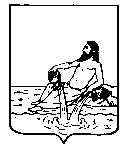 ВЕЛИКОУСТЮГСКАЯ ДУМАВЕЛИКОУСТЮГСКОГО МУНИЦИПАЛЬНОГО ОКРУГАР Е Ш Е Н И Е  от   00.00.2024      №   00                  _____________________________________________________                   _________________________г. Великий УстюгРуководствуясь решениями Великоустюгской Думы от 27.09.2022 № 14 «О вопросах правопреемства органов местного самоуправления», от 27.09.2023 № 111 «Об отдельных вопросах правопреемства органов местного самоуправления», статьей 25 Устава Великоустюгского муниципального округа Вологодской области,	Великоустюгская Дума РЕШИЛА:	1. Признать утратившими силу решения согласно приложению к настоящему решению.	2.  Установить, что соглашения о передаче полномочий по осуществлению внутреннего  муниципального финансового контроля, заключенные между органами местного самоуправления на основании решений, указанных в части 1 настоящего решения, прекращают свое действие после официального опубликования настоящего решения.	3. Настоящее решение вступает в силу после официального опубликования.Председатель                                              Глава Великоустюгского Великоустюгской Думы                            муниципального округа_________________ С.А. Капустин         __________________ И.А. АбрамовПриложение к решению Великоустюгской Думы Великоустюгского муниципального округаот № Перечень решений 	Решения:	1.1. Великоустюгской Думы Великоустюгского муниципального района от 27.11.2015 № 122 «О принятии полномочий органов местного самоуправления городских и сельских поселений, входящих в состав Великоустюгского муниципального района по осуществлению внутреннего муниципального финансового контроля»;	1.2. Совета муниципального образования «Город Великий Устюг» от 29.04.2016 № 19 «О передаче органами местного самоуправления муниципального образования «Город Великий Устюг» полномочия по осуществлению внутреннего муниципального финансового контроля органам местного самоуправления Великоустюгского муниципального района».	1.3. Совета сельского поселения Верхневарженское:	от 11.12.2015 № 26 «О передаче органами местного самоуправления сельского поселения Верхневарженское полномочия  по осуществлению внутреннего  муниципального финансового контроля органам местного самоуправления Великоустюгского муниципального района»;	от 29.10.2019 № 20 «О передаче органами местного самоуправления сельского поселения Верхневарженское полномочия по осуществлению внутреннего муниципального финансового контроля органам местного самоуправления Великоустюгского муниципального района».	1.4. Совета сельского поселения Заречное от 11.04.2022 № 14 «О передаче органами местного самоуправления сельского поселения Заречное осуществления части полномочий по внутреннему муниципальному финансовому контролю органам местного самоуправления Великоустюгского муниципального района».	1.5. Совета сельского поселения Красавинское от 10.10.2019 № 18 «О передаче органам местного самоуправления Великоустюгского муниципального района полномочия по осуществлению внутреннего муниципального финансового контроля».	1.6. Совета сельского поселения Ломоватское от 18.01.2016 № 07 «О передаче органами местного самоуправления  сельского поселения Ломоватское полномочия по осуществлению внутреннего муниципального финансового контроля органам местного самоуправления Великоустюгского муниципального района».	1.7. Совета сельского поселения Марденгское от 23.11.2018 № 47 «О передаче органами местного самоуправления сельского поселения Марденгское полномочий по осуществлению внутреннего муниципального финансового контроля органам местного самоуправления Великоустюгского муниципального района».	1.8. Совета сельского поселения Нижнеерогодское от 24.03.2016 № 05 «О передаче органами местного самоуправления сельского поселения Нижнеерогодское полномочия по осуществлению внутреннего муниципального финансового контроля органам местного самоуправления Великоустюгского муниципального района».	1.9. Совета сельского поселения Орловское от 03.09.2019 № 19 «О  передаче органами местного самоуправления сельского поселения Орловское полномочия по осуществлению внутреннего муниципального финансового контроля органами местного самоуправления Великоустюгского муниципального района».	1.10. Совета сельского поселения Опокское:	от 13.11.2015 № 26 «О передаче органами местного самоуправления сельского поселения Опокское полномочия по осуществлению внутреннего муниципального финансового контроля органам местного самоуправления Великоустюгского муниципального района»;	 от 20.09.2019 № 27 «О передаче органами местного самоуправления сельского поселения Опокское полномочия по осуществлению внутреннего муниципального финансового контроля органам местного самоуправления Великоустюгского муниципального района».	1.11. Совета сельского поселения Парфеновское от 12.02.2016 № 3 «О передаче органами местного самоуправления сельского поселения Парфеновское полномочия  по осуществлению внутреннего муниципального финансового контроля органам местного самоуправления Великоустюгского муниципального района».	1.12. Совета сельского поселения Самотовинское:	от 26.11.2015 № 29 «О передаче органами местного самоуправления сельского поселения Самотовинское полномочия по осуществлению внутреннего муниципального финансового контроля органам местного самоуправления Великоустюгского муниципального района»;	 от 15.11.2019 № 15 «О передаче органами местного самоуправления сельского поселения Самотовинское полномочия по осуществлению внутреннего муниципального финансового контроля органам местного самоуправления Великоустюгского муниципального района».	1.13. Совета сельского поселения Теплогорское от 27.09.2019 № 15 «О передаче органами местного самоуправления сельского поселения Теплогорское полномочия по осуществлению внутреннего муниципального финансового контроля органам местного самоуправления Великоустюгского муниципального района».	1.14. Совета сельского поселения Усть-Алексеевское:	от 08.11.2017 № 23  «О передаче органами местного самоуправления сельского поселения Усть-Алексеевское полномочия по осуществлению внутреннего муниципального финансового контроля органам местного самоуправления Великоустюгского муниципального района»;	от 16.10.2019 № 31 «О передаче органами местного самоуправления сельского поселения Усть-Алексеевское полномочия по осуществлению внутреннего муниципального финансового контроля органам местного самоуправления Великоустюгского муниципального района».	1.15.  Совета сельского поселения Шемогодское от 25.12.2015 № 26 О передаче органами местного самоуправления сельского поселения Шемогодское полномочия по осуществлению внутреннего муниципального финансового контроля органам местного самоуправления Великоустюгского муниципального района».	1.16. Совета сельского поселения Юдинское:	 от  31.05.2016 № 11 «О передаче органами местного самоуправления сельского поселения Юдинское полномочия по осуществлению внутреннего муниципального финансового контроля органам местного самоуправления Великоустюгского муниципального района»;	от 22.10.2019 № 28 «О передаче органами местного самоуправления сельского поселения Юдинское полномочия по осуществлению внутреннего муниципального финансового контроля органам местного самоуправления Великоустюгского муниципального района».ПОЯСНИТЕЛЬНАЯ ЗАПИСКАк проекту решения Великоустюгской Думы«О признании утратившими силу некоторых решений по вопросам принятия и передачи полномочий органов местного самоуправления» 	Ввиду преобразования Великоустюгского муниципального района и всех поселений путем объединения в Великоустюгский муниципальный округ органы местного самоуправления района и поселений прекратили свои полномочия.	Необходимо отменить решения Великоустюгской Думы Великоустюгского муниципального района и Советов городских и сельских поселений Великоустюгского муниципального района, о  передаче полномочий по осуществлению внутреннего муниципального финансового контроля.	 Предлагаемым проектом указанные решения отменяются.О признании утратившими силу некоторых решений по вопросам принятия и передачи полномочий органов местного самоуправления